Filet A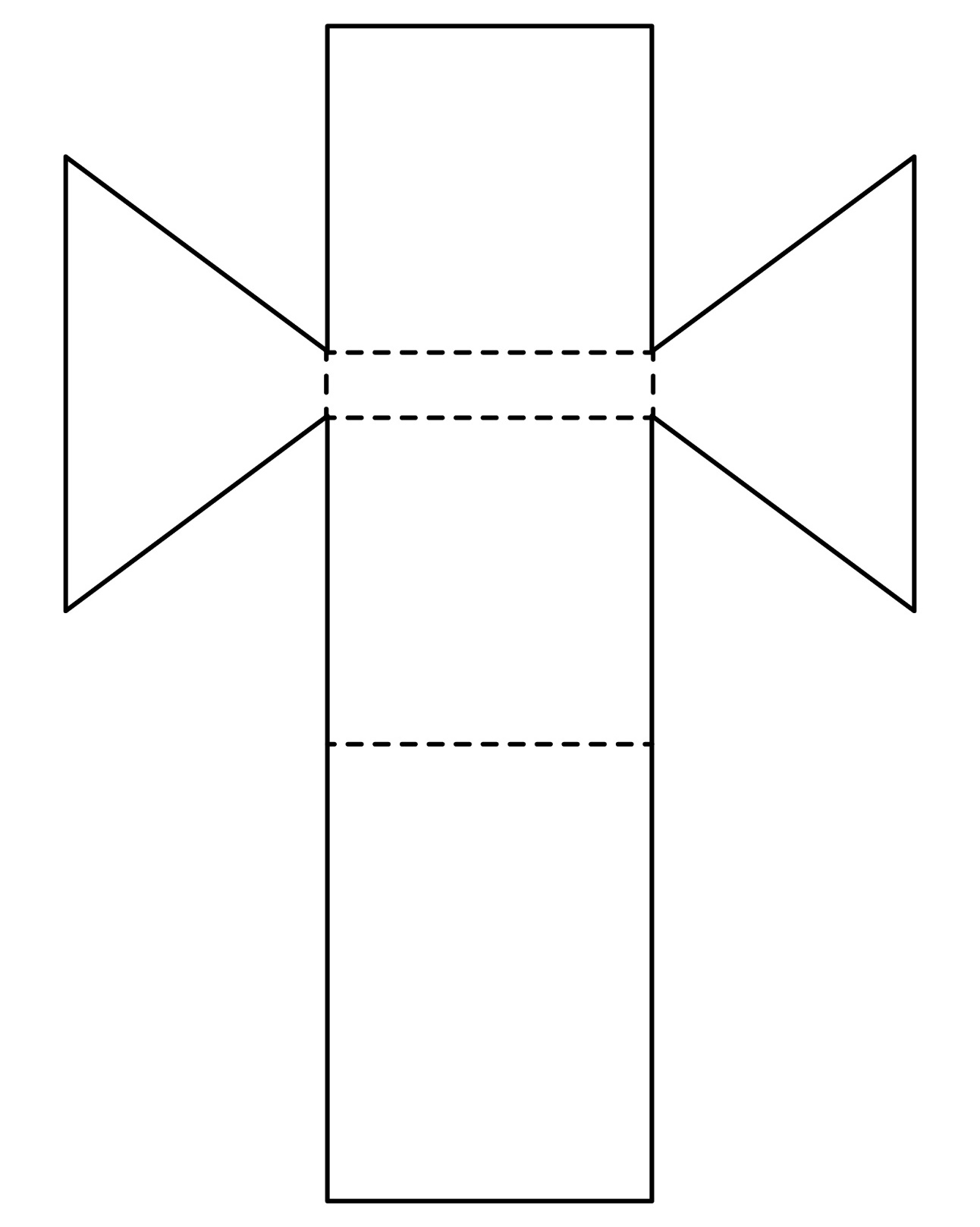 Filet B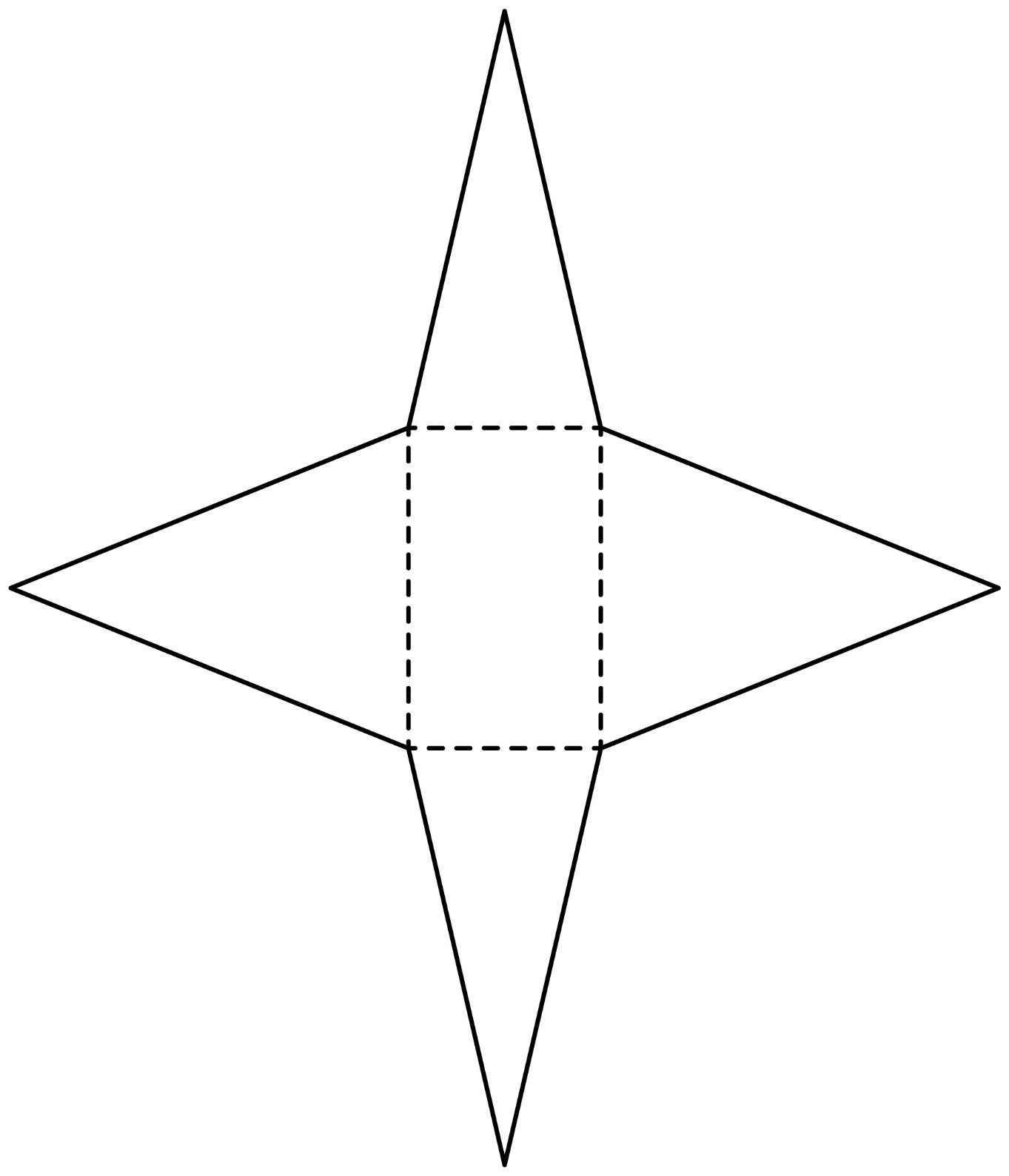 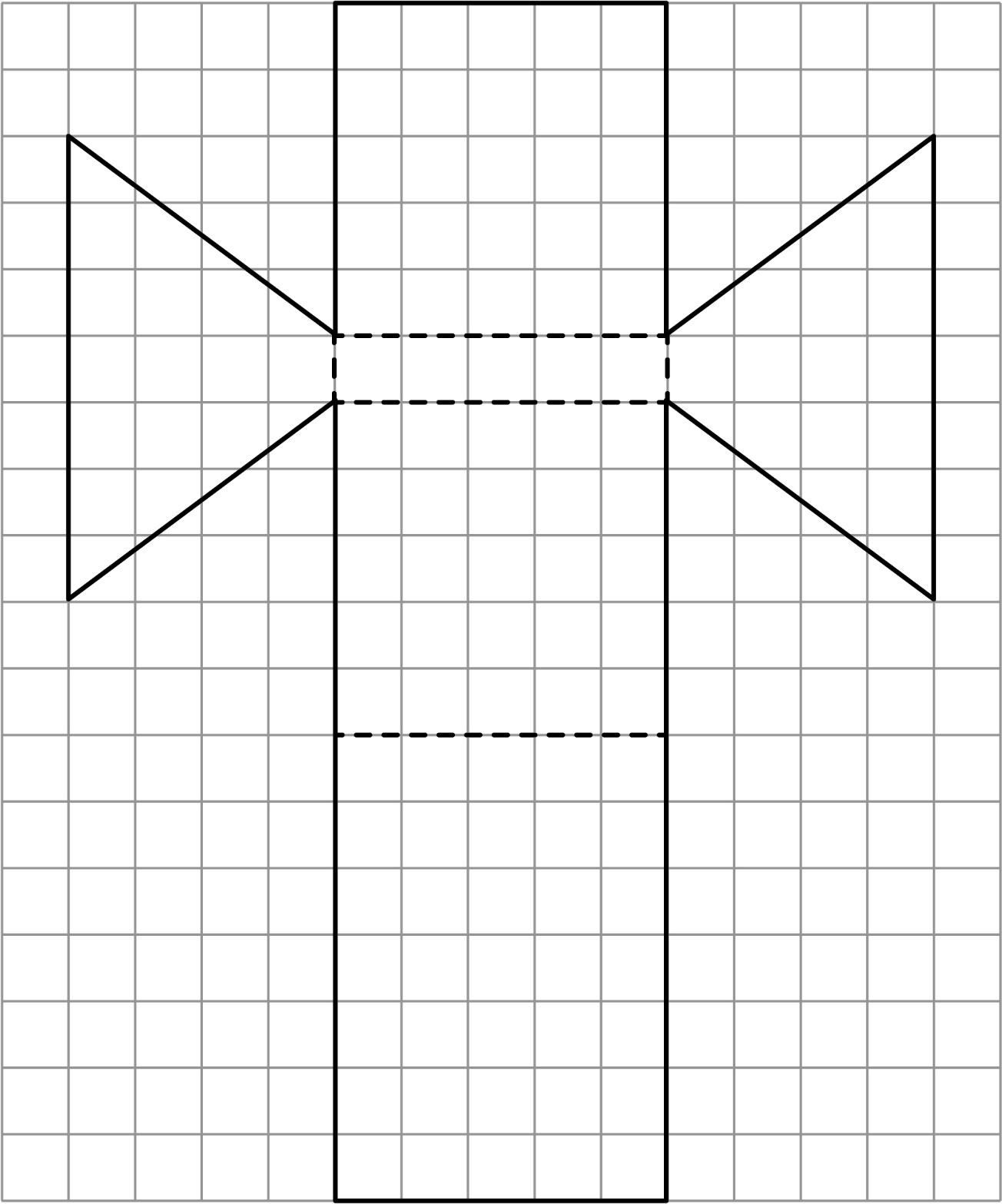 